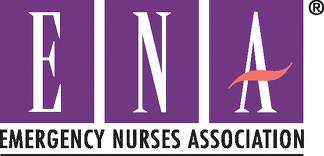 WNY Emergency Nurses Association Briefing December 2013Thank you to Dawn Specht, RN, ANP for an excellent presentation on Stroke made E.A.S.Y. Thank you to our sponsor Ken Livingston, CRTX Therapeutics, for an excellent dinner at Classics V Banquet Center. Website                                              www.wnyena.com.Home page connects WNY ENA with links to national ENA and membership.This site has guides to classes, conferences, registration, downloadable forms and future meetings.   2014 Officers                                                  President – Renee Sylvies, RN                                                   Treasurer – Roseann Mohney, RN                                                  Secretary – Open Position (online training available)Leadership ConferenceMarch 5-9, 2014 Phoenix Convention Center, Phoenix, AZ. Reservations required http://www.ena.org (online payments accepted).Setting the Pace ConferenceApril 10, 11, 2014 RIT Conference Center in Rochester, NY. Reservations required: http://www.nysena.org (online payments accepted).National ENA ConferenceOctober 7-11, 2014 in Indianapolis, IN.  More information to follow.CEU’sGo green!  CEU’s available online at http://nursece4less.com/Next MeetingFebruary 12, 2014 at 6 pm   DeGraff Community Center (across from DeGraff Hospital)                                             139 Division Street                                             No. Tonawanda, NY  14210                                                                                                                                                               Topic: Reiki                                             Stress reduction, peace, harmony and healing.                                             Does Reiki have a place in the emergency room?RSVP @ 523-1853 or westernnewyorkena@verizon.net or find us on Facebook.RN members, RN non-members, LPN’s, student nurses, retirees and paramedics are welcome.Your input to make our meetings better is always welcome!